Городской пассажирский транспортСписок кандидатских и докторских диссертацийМожно заказать полные текстыВернуться в рубрикатор диссертаций по экономике, правоведению и экологииhttps://право.информ2000.рф/dissertation.htm Разработка и продвижение сайтов - от визитки до интернет-магазинаСоздание корпоративных библиотек, книги и дисертацииАбызов И.Т. Методы обеспечения экологической безопасности специальных транспортных средств, эксплуатируемых в условиях мегаполиса. 2023 tt23-26Авдалян М.Э. Основания криминализации и криминообразующие признаки нарушения правил дорожного движения и эксплуатации транспортных средств. 2015 u70

Адувалин А.А. Методика нормирования материального ресурсопотребления при эксплуатации автобусного парка. 2022 tt22-36Артемов А.Ю. Повышение эффективности управления транспортными потоками на магистральных улицах малых и средних городов. 2024 gor-t24-2

Атаев П.Г. Пространственные особенности формирования системы внеуличного пассажирского транспорта. 2020 tt2-19Афанасьева Т.А. Обоснование комплекса мероприятий для обеспечения комфортной и безопасной для человека среды обитания в условиях функционирования транспортных систем. 2023 region23-29Бигиримана Ж. Обоснование системы управления работоспособностью автобусного парка в условиях Республики Бурунди. 2023 gor-t23-6

Виноградов Е.С. Совершенствование подготовки водителей автомобильного транспорта с целью повышения безопасности дорожного движения. 2022 tt22-12Волкова Е.М. Развитие методологии управления пассажирской транспортной системой в агломерации. 2023 gor23-7

Галецкий Г.С. Предупреждение корыстных и корыстно-насильственных преступлений на объектах Московского метрополитена. 2021 u21-54

Горбунова А.Д. Методика нормирования расхода электрической энергии электробусом на городском регулярном маршруте. 2022 tt22-35

Гуц А.В. Совершенствование управления сетевым взаимодействием транспортных компаний при организации комбинированных пассажирских перевозок. 2021 tt21-25

Давыдов К.А. Модель рационального дублирования регулярных маршрутов перевозок пассажиров в городах с градообразующими предприятиями. 2020 tt2-21

Давыдова О.А. Организационно-экономические механизмы развития транспортной инфраструктуры города Москвы. 2021 tt21-15

Доманов В.Н. Правовые аспекты формирования и реализации позиции адвоката по делам, связанным с дорожно-транспортными происшествиями. 2017 u83

Доткулова А.С. Повышение безопасности дорожного движения на основе оценки поведения водителя. 2022 tt22-75Дятлов М.Н. Методика подбора водителей городского пассажирского транспорта по показателям профессинально важных качеств. 2023 gor-t23-2

Еремин С.В. Методология организации перевозок пассажиров городским общественным транспортом в условиях перспективного территориального развития города. 2022 tt22-66

Жук А.Е. Ценностно ориентированное развитие логистических систем городского общественного пассажирского транспорта. 2021 tt21-27

Журавлев В.В. Административно-правовые меры противодействия управлению транспортным средством водителем в состоянии, создающем угрозу безопасности дорожного движения. 2021 p21-53

Иванов И.А. Методика формирования автобусных маршрутов в цифровых транспортных экосистемах. 2021 tt21-16

Ильин Н.Н. Теория и практика транспортных судебных экспертиз в расследовании преступлений. 2022 tt22-22

Калюжный Ю.Н. Обеспечение безопасности дорожного движения в Российской Федерации: концептуальные организационно-правовые основы. 2022 tt22-2Карелин Н.В. Формирование комплекса маркетинга городских пассажирских перевозок на основе инновационного подхода. 2021 mar21-7

Комарова Т.К. Совершенствование методов определения пропускной способности при проектировании нерегулируемых примыканий в оном уровне с пешеходным движением как элемент улично-дорожной сети. 2024 gor-t24-1
Копылова Е.В. Оптимизация пригородных пассажирских перевозок на основе организации пассажиропотока. 2022 tt22-60

Королев О.А. Автоматизированная информационно-управляющая система мониторинга чрезвычайных ситуаций на автомобильном транспорте. 2022 tt22-15

Кулачинская А.Ю. Организационно-экономический механизм развития регионального рынка транспортных услуг населению. 2019 tt2

Куракина Е.В. Методология обеспечения безопасности дорожного движения по критерию нулевой смертности в дорожно-транспортных происшествиях. 2022 tt22-82Леверенц Е.Э. Моделирование движения транспортного потока на регулируемых пересечениях с режимом адаптивного управления. Автореферат 2023 gor-t23-1

Леонова С.А. Методические основы выбора мест размещения транспортно-пересадочных узлов. 2020 tt2-22

Макеев И.В. Развитие водного пассажирского транспорта Санкт-Петербурга: географические подходы к модернизации. 2022 tt22-14

Мартынюк В.Н. Методическое обеспечение экономической безопасности дорожно-транспортной системы мегаполиса (на примере г. Москвы). 2021 tt21-26

Нестеренко Д.Х. Методика повышения привлекательности городских пассажирских перевозок на основе управления структурой транспортных потоков. 2021 tt21-19

Николаев К.Ю. Технологические параметры, функциональная надежность и эффективность методов интеграции железнодорожной инфраструктуры в пассажирские транспортные системы городских агломераций. 2022 tt22-24Огар Т.П. Поддержка принятия решения в задачах управления подвижным составом в системе городского пассажирского общественного транспорта. 2023 gor-t23-4

Пильгейкина И.А. Организация движения на основе адаптации режимов работы светофорных объектов к динамике автотранспортного потока. 2021 tt21-24Пищикова  О.В. Формирование механизма управления транспортным поведением жителей мегаполиса. 2022 gor-t22-1Подоплелова Я.В. Экономическое обоснование тарифов на услуги инфраструктуры пригородного пассажирского комплекса в условиях государственного регулирования. 2023 gor-t23-8

Раджабова З.Д. Совершенствование механизма устойчивого инновационного развития предоставления услуг предприятиями городского пассажирского транспорта. 2022 tt22-70Сагинов Ю.Л. Трансформация автомобильности в городской логистике в условиях экономики распределённого пользования. 2023 gor-t23-5Сильченков Д.Д. Технология организации дорожного движения на кольцевом пересечении со светофорным регулированием и прорезанным центральным островком. 2023 gor-t23-3

Смирнов М.А. Административно-правовое обеспечение общественной безопасности на объектах метрополитена. 2020 p2-18

Тарасова В.И. Методика расследования дорожно-транспортных преступлений, совершенных лицами, управляющих маршрутными транспортными средствами. 2021 u21-49

Тимоховец В.Д. Совершенствование методов дистанционного мониторинга транспортных потоков для проектирования улично-дорожной сети крупных городов. 2020 tt2-23Тхай Хиу Чыонг. Разработка методики определения периодичности технического обслуживания автомобилей-такси в условиях Вьетнама. 2023 tt23-2

Фадеев А.И. Методология проектирования перевозок и управления наземным пассажирским транспортом общего пользования. 2021 tt21-18Фадюшин А.А. Методика определения параметров дорожной инфраструктуры транспорта общего пользования. 2023 tt23-17

Филиппова Р.В. Экономическая оценка издержек, связанных со временем транспортных передвижений городского населения. 2020 tt2-24

Чистяков А.С. Совершенствование управления железнодорожными перевозками в условиях конкуренции за пассажиропотоки в междугородном сообщении. 2022 tt22-73Шевцова А.Г.  Методология управления городскими транспортными потоками на основе обеспечения безопасности дорожного движения. 2022 gor-t22-2Можно заказать полные текстыВернуться в рубрикатор диссертаций по экономике, правоведению и экологииhttps://право.информ2000.рф/dissertation.htm Разработка и продвижение сайтов - от визитки до интернет-магазинаСоздание корпоративных библиотек, книги и дисертацииСТУДЕНЧЕСКИЕ и АСПИРАНТСКИЕ РАБОТЫ на ЗАКАЗ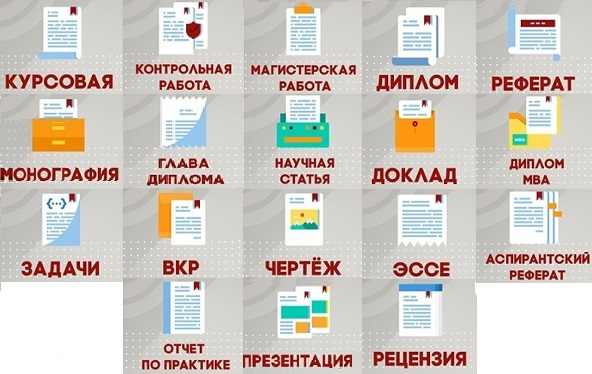 